Муниципальное автономное общеобразовательное учреждение«Усть-Кубинский центр образования»РАБОЧАЯ  ПРОГРАММАучебного предмета физика2023 – 2024 учебный годс.Устье, 2023Планируемые результаты освоения обучающимися основной образовательной программы среднего общего образования:Личностные результаты.Личностные результаты освоения основной образовательной программы должны отражать: 1) российскую гражданскую идентичность, патриотизм, уважение к своему народу, чувства ответственности перед Родиной, гордости за свой край, свою Родину, прошлое и настоящее многонационального народа России, уважение государственных символов (герб, флаг, гимн); 2) гражданскую позицию как активного и ответственного члена российского общества, осознающего свои конституционные права и обязанности, уважающего закон и правопорядок, обладающего чувством собственного достоинства, осознанно принимающего традиционные национальные и общечеловеческие гуманистические и демократические ценности;        3) сформированность мировоззрения, соответствующего современному уровню развития науки и общественной практики, основанного на диалоге культур, а также различных форм общественного сознания, осознание своего места в поликультурном мире; 4) сформированность основ саморазвития и самовоспитания в соответствии с общечеловеческими ценностями и идеалами гражданского общества; готовность и способность к самостоятельной, творческой и ответственной деятельности; 5) толерантное сознание и поведение в поликультурном мире, готовность и способность вести диалог с другими людьми, достигать в нем взаимопонимания, находить общие цели и сотрудничать для их достижения; 6) навыки сотрудничества со сверстниками, детьми младшего возраста, взрослыми в образовательной, общественно полезной, учебно-исследовательской, проектной и других видах деятельности; 7) нравственное сознание и поведение на основе усвоения общечеловеческих ценностей; 8) готовность и способность к образованию, в том числе самообразованию, на протяжении всей жизни; сознательное отношение к непрерывному образованию как условию успешной профессиональной и общественной деятельности; 9) эстетическое отношение к миру, включая эстетику быта, научного и технического творчества, спорта, общественных отношений; 10) принятие и реализацию ценностей здорового и безопасного образа жизни; 11) бережное, ответственное и компетентное отношение к физическому и психологическому здоровью, как собственному, так и других людей, умение оказывать первую помощь; 12) осознанный выбор будущей профессии и возможностей реализации собственных жизненных планов; отношение к профессиональной деятельности как возможности участия в решении личных, общественных, государственных, общенациональных проблем; 13) сформированность экологического мышления, понимания влияния социальноэкономических процессов на состояние природной и социальной среды; приобретение опыта эколого-направленной деятельности; Метапредметные результаты Метапредметные результаты освоения основной образовательной программы должны отражать:1) умение самостоятельно определять цели деятельности и составлять планы деятельности; самостоятельно осуществлять, контролировать и корректировать деятельность; использовать все возможные ресурсы для достижения поставленных целей и реализации планов деятельности; выбирать успешные стратегии в различных ситуациях;2) умение продуктивно общаться и взаимодействовать в процессе совместной деятельности, учитывать позиции других участников деятельности, эффективно разрешать конфликты;3) владение навыками познавательной, учебно-исследовательской и проектнойдеятельности, навыками разрешения проблем; способность и готовность к самостоятельному поиску методов решения практических задач, применению различных методов познания;4) готовность и способность к самостоятельной информационно-познавательнойдеятельности, владение навыками получения необходимой информации из словарей разных типов, умение ориентироваться в различных источниках информации, критически оценивать и интерпретировать информацию, получаемую из различных источников;5) умение использовать средства информационных и коммуникационных технологий (далее - ИКТ) в решении когнитивных, коммуникативных и организационных задач с соблюдением требований эргономики, техники безопасности, гигиены, ресурсосбережения, правовых и этических норм, норм информационной безопасности;6) умение определять назначение и функции различных социальных институтов;7) умение самостоятельно оценивать и принимать решения, определяющие стратегию поведения, с учетом гражданских и нравственных ценностей;8) владение языковыми средствами - умение ясно, логично и точно излагать свою точку зрения, использовать адекватные языковые средства;9) владение навыками познавательной рефлексии как осознания совершаемых действий и мыслительных процессов, их результатов и оснований, границ своего знания и незнания, новых познавательных задач и средств их достижения.Метапредметные результаты освоения основной образовательной программы представлены тремя группами универсальных учебных действий (УУД).Регулятивные универсальные учебные действияВыпускник научится:самостоятельно определять цели, задавать параметры и критерии, по которым можно определить, что цель достигнута;оценивать возможные последствия достижения поставленной цели в деятельности, собственной жизни и жизни окружающих людей, основываясь на соображениях этики и морали;ставить и формулировать собственные задачи в образовательной деятельности и жизненных ситуациях;оценивать ресурсы, в том числе время и другие нематериальные ресурсы, необходимые для достижения поставленной цели;выбирать путь достижения цели, планировать решение поставленных задач, оптимизируя материальные и нематериальные затраты; организовывать эффективный поиск ресурсов, необходимых для достижения поставленной цели;сопоставлять полученный результат деятельности с поставленной заранее целью.2. Познавательные универсальные учебные действияВыпускник научится: искать и находить обобщенные способы решения задач, в том числе, осуществлять развернутый информационный поиск и ставить на его основе новые (учебные и познавательные) задачи;критически оценивать и интерпретировать информацию с разных позиций,  распознавать и фиксировать противоречия в информационных источниках;использовать различные модельно-схематические средства для представления существенных связей и отношений, а также противоречий, выявленных в информационных источниках;находить и приводить критические аргументы в отношении действий и суждений другого; спокойно и разумно относиться к критическим замечаниям в отношении собственного суждения, рассматривать их как ресурс собственного развития;выходить за рамки учебного предмета и осуществлять целенаправленный поиск возможностей для  широкого переноса средств и способов действия;выстраивать индивидуальную образовательную траекторию, учитывая ограничения со стороны других участников и ресурсные ограничения;менять и удерживать разные позиции в познавательной деятельности.Коммуникативные универсальные учебные действияВыпускник научится:осуществлять деловую коммуникацию как со сверстниками, так и со взрослыми (как внутри образовательной организации, так и за ее пределами), подбирать партнеров для деловой коммуникации исходя из соображений результативности взаимодействия, а не личных симпатий;при осуществлении групповой работы быть как руководителем, так и членом команды в разных ролях (генератор идей, критик, исполнитель, выступающий, эксперт и т.д.);координировать и выполнять работу в условиях реального, виртуального и комбинированного взаимодействия;развернуто, логично и точно излагать свою точку зрения с использованием адекватных (устных и письменных) языковых средств;распознавать конфликтогенные ситуации и предотвращать конфликты до их активной фазы, выстраивать деловую и образовательную коммуникацию, избегая личностных оценочных суждений.3. Предметные результаты: "Физика" (базовый уровень) – требования к предметным результатам освоения базового курса физики должны отражать: 1) сформированность представлений о роли и месте физики в современной научной картине мира; понимание физической сущности наблюдаемых во Вселенной явлений; понимание роли физики в формировании кругозора и функциональной грамотности человека для решения практических задач; 2) владение основополагающими физическими понятиями, закономерностями, законами и теориями; уверенное пользование физической терминологией и символикой; 3) владение основными методами научного познания, используемыми в физике: наблюдение, описание, измерение, эксперимент; умения обрабатывать результаты измерений, обнаруживать зависимость между физическими величинами, объяснять полученные результаты и делать выводы; 4) сформированность умения решать физические задачи; 5) сформированность умения применять полученные знания для объяснения условий протекания физических явлений в природе и для принятия практических решений в повседневной жизни; 6) сформированность собственной позиции по отношению к физической информации, получаемой из разных источников.В результате изучения учебного предмета «Физика» на уровне среднего общего образования:Выпускник на базовом уровне научится:демонстрировать на примерах роль и место физики в формировании современной научной картины мира, в развитии современной техники и технологий, в практической деятельности людей;демонстрировать на примерах взаимосвязь между физикой и другими естественными науками;устанавливать взаимосвязь естественно-научных явлений и применять основные физические модели для их описания и объяснения;использовать информацию физического содержания при решении учебных, практических, проектных и исследовательских задач, интегрируя информацию из различных источников и критически ее оценивая;различать и уметь использовать в учебно-исследовательской деятельности методы научного познания (наблюдение, описание, измерение, эксперимент, выдвижение гипотезы, моделирование и др.) и формы научного познания (факты, законы, теории), демонстрируя на примерах их роль и место в научном познании;проводить прямые и косвенные изменения физических величин, выбирая измерительные приборы с учетом необходимой точности измерений, планировать ход измерений, получать значение измеряемой величины и оценивать относительную погрешность по заданным формулам;проводить исследования зависимостей между физическими величинами: проводить измерения и определять на основе исследования значение параметров, характеризующих данную зависимость между величинами, и делать вывод с учетом погрешности измерений;использовать для описания характера протекания физических процессов физические величины и демонстрировать взаимосвязь между ними;использовать для описания характера протекания физических процессов физические законы с учетом границ их применимости;решать качественные задачи (в том числе и межпредметного характера): используя модели, физические величины и законы, выстраивать логически верную цепочку объяснения (доказательства) предложенного в задаче процесса (явления);решать расчетные задачи с явно заданной физической моделью: на основе анализа условия задачи выделять физическую модель, находить физические величины и законы, необходимые и достаточные для ее решения, проводить расчеты и проверять полученный результат;учитывать границы применения изученных физических моделей при решении физических и межпредметных задач;использовать информацию и применять знания о принципах работы и основных характеристиках изученных машин, приборов и других технических устройств для решения практических, учебно-исследовательских и проектных задач;использовать знания о физических объектах и процессах в повседневной жизни для обеспечения безопасности при обращении с приборами и техническими устройствами, для сохранения здоровья и соблюдения норм экологического поведения в окружающей среде, для принятия решений в повседневной жизни.Выпускник на базовом уровне получит возможность научиться:понимать и объяснять целостность физической теории, различать границы ее применимости и место в ряду других физических теорий;владеть приемами построения теоретических доказательств, а также прогнозирования особенностей протекания физических явлений и процессов на основе полученных теоретических выводов и доказательств;характеризовать системную связь между основополагающими научными понятиями: пространство, время, материя (вещество, поле), движение, сила, энергия;выдвигать гипотезы на основе знания основополагающих физических закономерностей и законов;самостоятельно планировать и проводить физические эксперименты;характеризовать глобальные проблемы, стоящие перед человечеством: энергетические, сырьевые, экологические, – и роль физики в решении этих проблем;решать практико-ориентированные качественные и расчетные физические задачи с выбором физической модели, используя несколько физических законов или формул, связывающих известные физические величины, в контексте межпредметных связей;объяснять принципы работы и характеристики изученных машин, приборов и технических устройств;объяснять условия применения физических моделей при решении физических задач, находить адекватную предложенной задаче физическую модель, разрешать проблему как на основе имеющихся знаний, так и при помощи методов оценки.Содержание учебного предмета (68 часов):В 11 А классе обучается 7 человек.Формы и методы организации учебной деятельности учащихся в процессе обучения. Основной формой организации учебного процесса является классноурочная система. В качестве дополнительных форм организации образовательного процесса используется система консультационной поддержки, самостоятельная работа учащихся с использованием современных информационных технологий. Основная форма обучения урочная (комбинированный урок; урок сообщения и усвоения новых знаний; урок- лекция, урок повторения и обобщения полученных знаний; урок применения знаний, умений и навыков). Основные методы: словесные, наглядные, репродуктивные, проблемно – поисковые, самостоятельная работа.Календарно-тематическое планированиеТекущий контроль может включать в себя следующие формы: фронтальный устный опрос, устный и письменный ответ у доски, самостоятельная работа, тестирование, проверочная работа, физический диктант. На уроках контроля и проверки знаний проводится контрольная работа согласно разработанным КИМ.Описание учебно-методического комплекса.Учебник для общеобразовательных учреждений. Физика. 11 класс. Классический курс. – М.: Просвещение. Физика. Задачник. 10-11 кл.: Пособие для общеобразоват. учреждений / Рымкевич А. П.   -     12-е изд., стереотип. - М.: ДрофаЛист корректировки календарно-тематического планированияПредмет: физикаКласс    11АУчитель Веселова С.Л2023-2024 учебный годРАССМОТРЕНОМетодичексий советПротокол от 24.08.2023г.№1ОДОБРЕНОПедагогический советПротокол от 25.08.2023г.№1       Приказ от 31.08.2023г. №166-од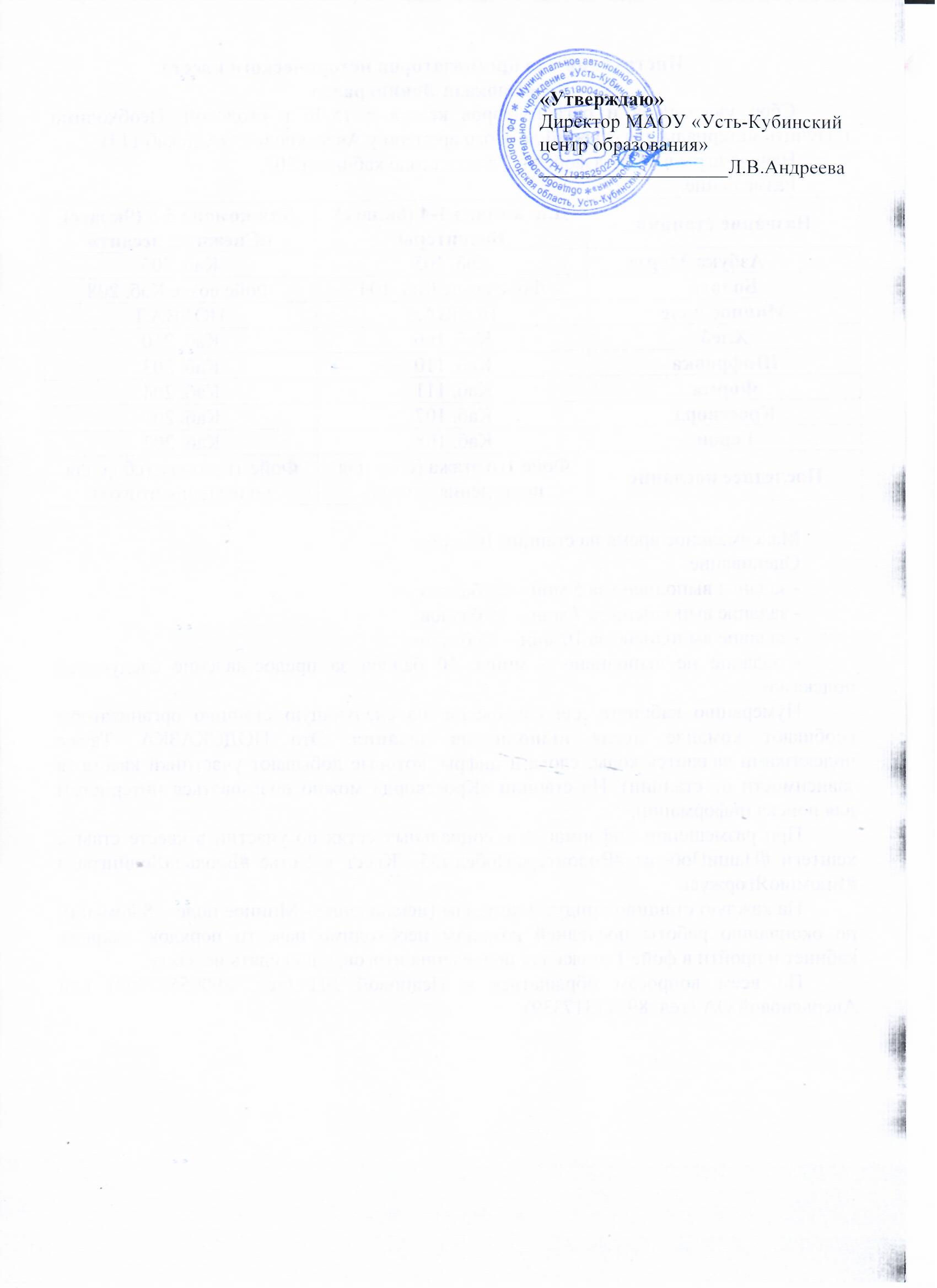 УчительВеселова Светлана ЛеонидовнаКатегория  ВысшаяКласс11 АВсего часов в год68Всего часов в неделю2      №п/пНазвание раздела (блока)Кол-во часов на изучение раздела (блока)Из них кол-во часов, отведенных на практическую часть и контроль (тип, вид контроля)Из них кол-во часов, отведенных на практическую часть и контроль (тип, вид контроля)      №п/пНазвание раздела (блока)Кол-во часов на изучение раздела (блока)лабор.раб.контр.раб.11 класс11 класс11 класс11 класс11 класс1Повторение 22Основы электродинамики (продолжение)1023Колебания и волны19114Оптика17215Квантовая физика201Итого68 ч5 ч3 ч№урокаДата проведенияДата проведенияТема урокаТип урокаПланируемые результаты Виды/формыконтроля,КИМ№урокапо планупо фактуТема урокаТип урокаПланируемые результаты Виды/формыконтроля,КИМРаздел 1. Повторение курса физики 10 класса -  2 часа Раздел 1. Повторение курса физики 10 класса -  2 часа Раздел 1. Повторение курса физики 10 класса -  2 часа Раздел 1. Повторение курса физики 10 класса -  2 часа Раздел 1. Повторение курса физики 10 класса -  2 часа Раздел 1. Повторение курса физики 10 класса -  2 часа Раздел 1. Повторение курса физики 10 класса -  2 часа 1.1 1 полу годие1 недПовторение тем физики за курс 10 классаУрок обобщения и систематизациитекущий2.21 недВходящая проверочная  работа.Урок контроляКИМРаздел 2. Электродинамика – 10 часовРаздел 2. Электродинамика – 10 часовРаздел 2. Электродинамика – 10 часовРаздел 2. Электродинамика – 10 часовРаздел 2. Электродинамика – 10 часовРаздел 2. Электродинамика – 10 часовРаздел 2. Электродинамика – 10 часов3.12 недВзаимодействие токов. Магнитное поле. Магнитная индукция.Комбинированный уроктекущий4.22 недЗакон Ампера. Применение закона Ампера.Комбинированный уроктекущий5.33 недДействие магнитного поля на движущийся заряд. Сила ЛоренцаКомбинированный уроктекущий6.43 недМагнитные свойства вещества. Лабораторная работа №1 «Наблюдение действия магнитного поля на ток»Урок совершенствования знаний, умений, навыковЛР7.54 недЯвление электромагнитной индукции. Магнитный поток. Правило Ленца.Комбинированный уроктекущий8.64 недЛабораторная работа №2 «Изучение явления электромагнитной индукции»Урок совершенствования знаний, умений, навыковЛР9.75 недЭДС индукции в движущихся проводниках.Комбинированный уроктекущий10.85 недЭДС индукции. Самоиндукция. Индуктивность. Энергия магнитного поля тока. Электромагнитное поле.Комбинированный уроктекущий11.96 недРешение задач  по теме «Магнитное поле тока»Урок совершенствования знаний, умений, навыковтекущий12.106 недКонтрольная работа №1 по теме «Магнитное поле. Электромагнитная индукция»Урок контроляКИМРаздел 3. Колебания и волны – 19 часовРаздел 3. Колебания и волны – 19 часовРаздел 3. Колебания и волны – 19 часовРаздел 3. Колебания и волны – 19 часовРаздел 3. Колебания и волны – 19 часовРаздел 3. Колебания и волны – 19 часовРаздел 3. Колебания и волны – 19 часов13.17 недМеханические колебания. Математический маятник.Комбинированный уроктекущий14.27 недГармонические колебания. Превращение энергии при гармонических колебаниях Комбинированный уроктекущий15.38 недЛабораторная работа  №3 «Определение ускорения свободного падения при помощи маятника»Урок совершенствования знаний, умений, навыковЛР16.48 недВынужденные колебания. РезонансКомбинированный уроктекущий17.59 недСвободные электромагнитные колебания .Комбинированный уроктекущий18.69 недКолебательный контур. Превращение энергии при электромагнитных колебаниях.Комбинированный уроктекущий19.710недПеременный ток. Активное сопротивление. Конденсатор и катушка в цепи переменного тока.Комбинированный уроктекущий20.810недРезонанс. Автоколебания.Комбинированный уроктекущий21.911недГенерирование электрической энергии. Трансформатор.Комбинированный уроктекущий22.1011недПередача электроэнергии. Использование электроэнергииКомбинированный уроктекущий23.1112недРешение задач по теме «Механические и электромагнитные колебания». Урок совершенствования знаний, умений, навыковтекущий24.1213недВолновые явления. Распространение механических волн.Комбинированный уроктекущий25.1313недДлина волны. Скорость волны.Комбинированный уроктекущий26.1414недВолны в среде. Звуковые волны.Комбинированный уроктекущий27.1514недЭлектромагнитные волны. Волновые свойства света.Комбинированный уроктекущий28.1615недИзобретение радио А.С.Поповым.  Принципы радиосвязи.Комбинированный уроктекущий29.1715недРадиолокация. Понятие о телевидении.Комбинированный уроктекущий30.1816недРешение задач по теме «Механические и электромагнитные волны»Урок совершенствования знаний, умений, навыковтекущий31.1916недКонтрольная работа №2 по теме  «Колебания и волны»Урок контроляКИМРаздел 4. Оптика – 17 часовРаздел 4. Оптика – 17 часовРаздел 4. Оптика – 17 часовРаздел 4. Оптика – 17 часовРаздел 4. Оптика – 17 часовРаздел 4. Оптика – 17 часовРаздел 4. Оптика – 17 часов32.12 полу годие17недСкорость света. Принцип Гюйгенса. Закон отражения света.Комбинированный уроктекущий33.217недЗакон преломления света. Полное отражение.Комбинированный уроктекущий34.318недЛабораторная работа №4 «Измерение показателя преломления стекла»Урок совершенствования знаний, умений, навыковЛР35.418недЛинза. Построение изображений в линзе.Комбинированный уроктекущий36.519недФормула тонкой линзы. Увеличение линзы.Комбинированный уроктекущий37.619недЛабораторная работа №5 «Определение фокусного расстояния и оптической силы линзы».Урок совершенствования знаний, умений, навыковЛР38.720недДисперсия света. Интерференция света.Комбинированный уроктекущий39.820недДифракция света. Дифракционная решетка.Комбинированный уроктекущий40.921недЛабораторная работа №5  «Измерение световой волны»Урок совершенствования знаний, умений, навыковЛР41.1021недПоперечность световых волн. Поляризация света.Комбинированный уроктекущий42.1122недПринцип относительности. Постулаты теории относительности.Комбинированный уроктекущий43.1222недЗависимость массы от скорости. Релятивистская динамика.Комбинированный уроктекущий44.1323недВиды излучений. Источники света.Комбинированный уроктекущий45.1423недСпектры. Виды спектров. Спектральный анализ.Комбинированный уроктекущий46.1524недИнфракрасное и ультрафиолетовое излучения. Шкала электромагнитных излучений.Комбинированный уроктекущий47.1624недРешение задач по теме «Оптика».Урок совершенствования знаний, умений, навыковтекущий48.1725недКонтрольная работа   №3 по теме «Оптика. Основы специальной теории относительности».Урок контроляКИМРаздел 5. Квантовая физика – 19 часовРаздел 5. Квантовая физика – 19 часовРаздел 5. Квантовая физика – 19 часовРаздел 5. Квантовая физика – 19 часовРаздел 5. Квантовая физика – 19 часовРаздел 5. Квантовая физика – 19 часовРаздел 5. Квантовая физика – 19 часов49.125недГипотеза Планка о квантах. Фотоэффект. Теория фотоэффекта.Комбинированный уроктекущий50.226недФотоны. Гипотеза де Бройля о волновых свойствах частиц. Давление света.Комбинированный уроктекущий51.326недСтроение атома. Опыты Резерфорда.Комбинированный уроктекущий52.427недПостулаты Бора. Модель атома по Бору. Трудности теории Бора. Квантовая механика.Комбинированный уроктекущий53.527недЛазеры.Комбинированный уроктекущий54.628недСтроение атомного ядра. Ядерные силы. Энергия связи атомных ядер.Комбинированный уроктекущий55.728недОткрытие радиоактивности. Альфа, бета- и гамма-излучения.Комбинированный уроктекущий56.829недРадиоактивные превращения. Закон радиоактивного распада.Комбинированный уроктекущий57.929недМетоды наблюдения и регистрации элементарных частицКомбинированный уроктекущий58.1030недЯдерные реакции. Деление ядер урана.Комбинированный уроктекущий59.1130недЦепные ядерные реакции. Ядерный реактор.Комбинированный уроктекущий60.1231недТермоядерные реакции. Применение ядерной энергии.Комбинированный уроктекущий61.1331недИзотопы. Биологическое действие радиоактивных излучений.Комбинированный уроктекущий62.1432недЭлементарные частицы.Комбинированный уроктекущий63.1532недПодготовка к контрольной работе. Решение задач по теме «Ядерная физика». Урок совершенствования знаний, умений, навыковтекущий64.1633недКонтрольная работа №4 по теме  «Ядерная физика»Урок контроляКИМ65.1733недПовторение материала.РезервУрок совершенствования знаний, умений, навыковтекущий66.1834недПовторение материала.Резерв67.19-68.2034недПодведение итогов. Резерв№ урокаТемаКоличество часовКоличество часовПричина корректировкиСпособ корректировки№ урокаТемапо плануданоПричина корректировкиСпособ корректировки